Проведение культурно-досуговых мероприятий факультета 
и участие в культурно-досуговых мероприятиях университетаКультурно-нравственное воспитание является одной важной стороной в формировании всесторонне образованной и воспитанной личности. Повышение культурного и интеллектуального уровня студентов, приобщение их к искусству, музыке, литературе проявляется в способности приносить пользу людям, быть честным и порядочным, неравнодушным к боли и страданиям окружающих.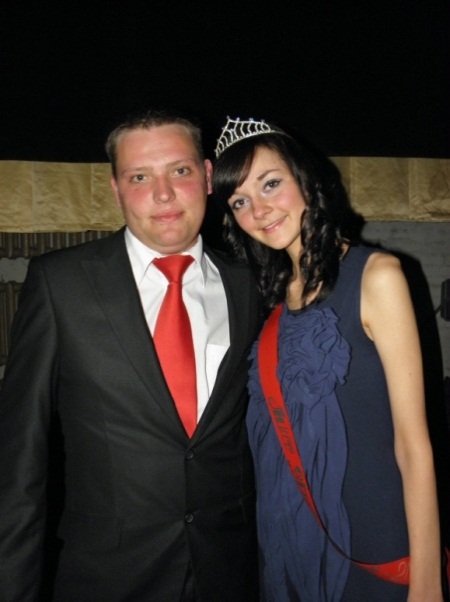 Для культурного человека характерны гуманизм, духовность, эстетический вкус, хорошие манеры, умение действовать в повседневной жизни по законам красоты.Традиционными мероприятиями в жизни студенческой молодежи стали «Первокурсник», «Мисс университет», «КВН», конкурс агитбригад и многое другое.Организация работы по формированию культуры быта и досуга студентов осуществляется в соответствии с комплексной программой «Талантливая молодежь» на 2011-2015 гг.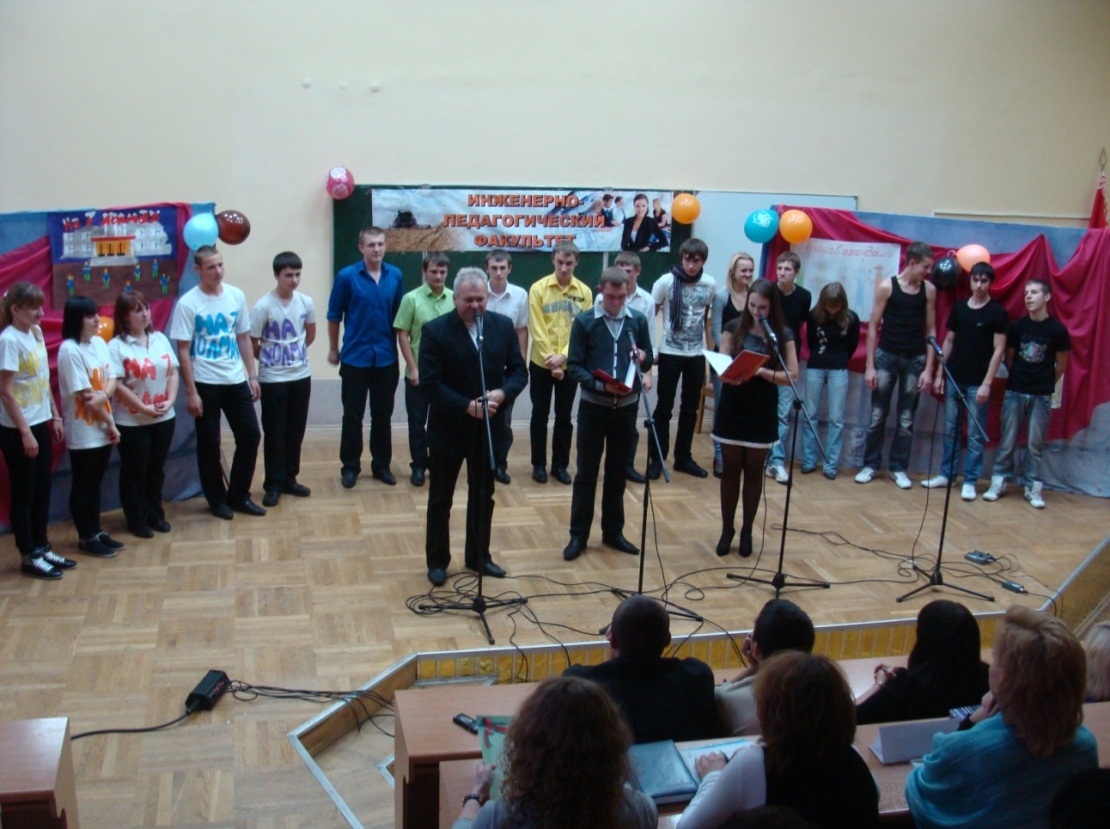 При организации идеологической и воспитательной работы со студенческой молодежью особое внимание уделяется поиску новых нетрадиционных форм работы, направленных на стимулирование у студенческой молодежи желания и стремления постоянно актуализировать свой интеллектуальный и духовный потенциал.На факультете планируется продолжить работу по воспитанию здорового образа жизни, стимулировать самостоятельность и самодеятельность студенческой молодежи, обеспечить развитие и совершенствование деятельности студенческих общественных организаций, поддержку и обучение лидеров студенческих объединений.